DRAWING CIRCUITS ASSIGNMENT		           NAME:Look at the circuits below: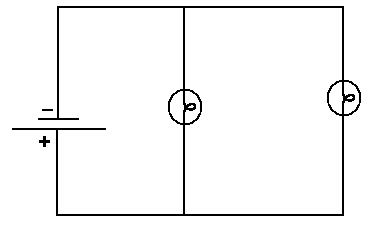 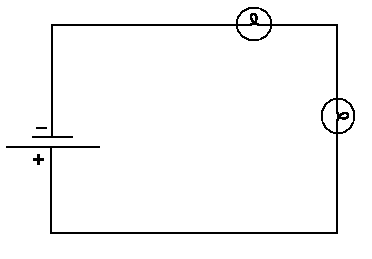 1. Which circuit do you think is a parallel circuit and which circuit is a series circuit? 2. How are the two circuits different? Explain. Now, draw each of the circuits described, using proper circuit symbols.A battery running three lights and a motor in series. Three batteries running two motors in parallel.Two batteries running a light and a motor in parallel.  Include a switch that controls only the motor.Two batteries running a light and a motor in parallel.  Include a switch that controls only the motor.A battery running two light bulbs in series.  Include an ammeter (symbol:         ) that is used to measures current between the two bulbs.A battery running two light bulbs in series.  Include an ammeter (symbol:         ) that is used to measures current between the two bulbs.A battery running four light bulbs in parallel.  Include switches that control each light bulb and a switch that controls all the lights at once.A battery running four light bulbs in parallel.  Include switches that control each light bulb and a switch that controls all the lights at once.